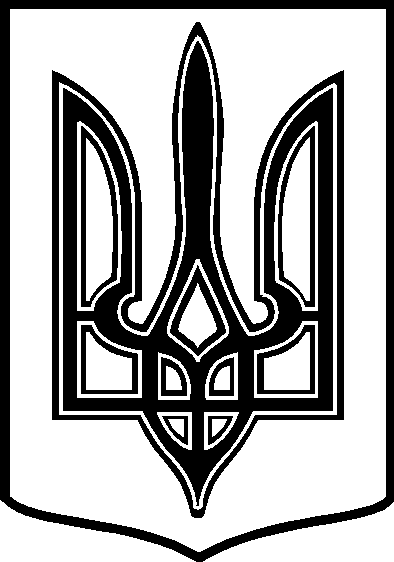 ТАРТАЦЬКА СІЛЬСЬКА ВИБОРЧА КОМІСІЯ ЧЕЧЕЛЬНИЦЬКОГО РАЙОНУ ВІННИЦЬКОЇ ОБЛАСТІ24805  с. ТАРТАКЧЕЧЕЛЬНИЦЬКОГО РАЙОНУ  ВІННИЦЬКОЇ ОБЛАСТІ_тел.:2-22-42,2-81-17Розпорядження  №  1від  02  листопада  2015 рокуПро скликання  1  сесії 7 скликання Тартацької сільської ради . Керуючись вимогами п.1 ст.42 Закону  України « Про місцеве самоврядування в Україні», ст.4 Закону України « Про статус депутатів місцевих рад» 1. Скликати  05  листопада  2015  року 1  сесію 7 скликання Тартацької сільської ради      о 15 годині в приміщення Тартацької сільської ради з порядком денним : 1. Про підсумки виборів депутатів  та сільського голови Тартацької сільської ради  скликання та визнання повноважень депутатів ради та сільського голови .2.Про затвердження регламенту роботи 1 сесії 7 скликання  Тартацької сільської ради  3.Про обрання лічильної комісії .4.Про обрання секретаря сільської ради.5. Про здійснення секретарем сільської ради повноважень секретаря       виконавчого комітету.6.Про утворення виконавчого комітету сільської ради.7.Про утворення постійних комісій ради , затвердження їх складу та        обрання голів комісій . 8.Про затвердження положень про постійні комісії Тартацької сільської ради           7 скликання. 9.Про  затвердження розпоряджень сільського голови .10. . Про передачу безкоштовно у власність земельних ділянок та затвердження            технічної документації із землеустрою щодо встановлення меж земельної ділянки в               натурі ( на місцевості). 11. Про вилучення з користування земельної ділянки        12. Про надання дозволу на виготовлення  технічної документації із  землеустрою          щодо  встановлення меж земельної ділянки в   натурі ( на місцевості) гр. Пащенку          Миколі Петровичу ( по спадщині) На 1 сесію 7 скликання  запросити новообраних депутатів сільської ради ,  представника райдержадміністрації ( заступника голови РДА ) , керівників підвідомчих установ  (директора школи , завідуючу ДНЗ ) , дільничного інспектора міліції , юриста – державного нотаріуса .Голова  Тартацької сільської виборчої комісії :                                                                          Діхтяр С.М.  